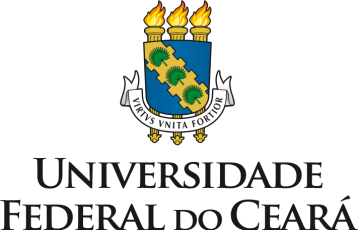 RELATÓRIO DE PRESTAÇÃO DE CONTAS AUXÍLIO FINANCEIRO(Docente de Pós-Graduação)Nome:  .                                                       Processo SEI nº: CPF:.                                                                                    Matrícula Siape nº: Valor do auxílio concedido: R$ (por extenso).Descrição da atividade de pesquisa: ..............................................................................................................................Local de realização da pesquisa: Confirma participação na atividade de pesquisa?(   ) SIM                       (   ) NÃOCaso não tenha participado, justificar: ......................................................................................................................................................................................................................................................................................................................Breve cronograma das atividades realizadas durante a atividade:Ida:				Retorno  Breve relatório das atividades: Documentos anexados:( X ) Cronograma de atividades/relatório assinado pelo responsável (no caso de pesquisa de campo)(   ) Canhoto dos bilhetes de cartão de embarque das passagens aéreas(   ) Bilhetes de passagens rodoviárias (ônibus)Declaro ser verdade todas as informações aqui prestadas.	 Fortaleza, xx de xxxxxxx de 2020Assinatura do Docente: .....................................................................PARA PREENCHIMENTO DO PROGRAMA DE PÓS-GRADUAÇÃO:Prestação de Contas:  (  ) DEFERIDA                        (  )INDEFERIDA - Motivo: ..............................................................................................................................................(  )DEVOLVIDA - Motivo:  ...............................................................................................................................................Valor do auxílio concedido: R$ (xxxx)_____________________________________________________________________             _____/______/______ Assinatura do Coordenador do Programa